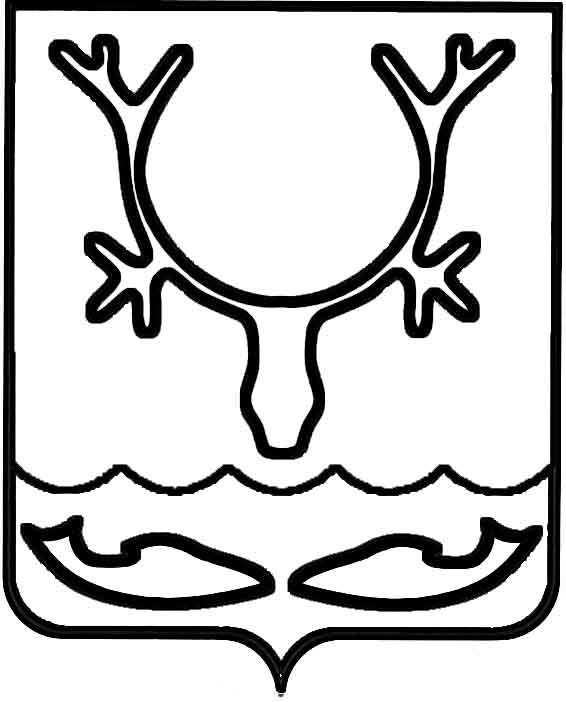 Администрация МО "Городской округ "Город Нарьян-Мар"РАСПОРЯЖЕНИЕот “____” __________________ № ____________		г. Нарьян-МарО проведении общественных обсуждений              по объекту государственной экологической экспертизы – проекту технической документации "Технология ликвидации нефтяных разливов на водных объектах (морские и пресноводные экосистемы)                          в условиях высоких широт с использованием сорбирующих материалов и биотехнологий" – и материалов по оценке воздействия                        на окружающую средуВ соответствии с пунктом 2 статьи 32 Устава муниципального образования "Городской округ "Город Нарьян-Мар", постановлением Администрации МО "Городской округ "Город Нарьян-Мар" от 15.09.2016 № 980 "Об утверждении порядка организации проведения общественных слушаний намечаемой хозяйственной и иной деятельности, которая подлежит экологической экспертизе,                 на территории муниципального образовании "Городской округ "Город Нарьян-Мар", с целью информирования общественности о намечаемой хозяйственной и иной деятельности, которая подлежит экологической экспертизе, на территории муниципального образования "Городской округ "Город Нарьян-Мар":1.	Провести общественные обсуждения по объекту государственной экологической экспертизы – проекту технической документации "Технология ликвидации нефтяных разливов на водных объектах (морские и пресноводные экосистемы) в условиях высоких широт с использованием сорбирующих материалов и биотехнологий" – и материалов по оценке воздействия на окружающую среду, заказчиком которых является ПАО "ЛУКОЙЛ".2.	Управлению организационно-информационного обеспечения Администрации МО "Городской округ "Город Нарьян-Мар" в срок до 15.12.2017 разместить на сайте Администрации муниципального образования "Городской округ "Город Нарьян-Мар" (www.adm-nmar.ru), официальном бюллетене МО "Городской округ "Город Нарьян-Мар" "Наш город" информацию о проведении общественных обсуждений по объекту государственной экологической экспертизы – проекту технической документации "Технология ликвидации нефтяных разливов на водных объектах (морские и пресноводные экосистемы) в условиях высоких широт                           с использованием сорбирующих материалов и биотехнологий" – и материалов                        по оценке воздействия на окружающую среду.3.	Сроки проведения общественных обсуждений 	по объекту государственной экологической экспертизы – проекту технической документации "Технология ликвидации нефтяных разливов на водных объектах (морские и пресноводные экосистемы) в условиях высоких широт с использованием сорбирующих материалов и биотехнологий" – и материалов по оценке воздействия на окружающую среду –                  30 дней с момента публикации уведомления о проведении общественных обсуждений.4.	Жителям муниципального образования "Городской округ "Город Нарьян-Мар", желающим внести свои предложения и замечания, необходимо подать                                в кабинет № 5 здания Администрации муниципального образования "Городской округ "Город Нарьян-Мар", расположенного по адресу: г. Нарьян-Мар, ул. Ленина,                 д. 12, соответствующее заявление в письменном виде.5.	Назначить ответственных лиц за организацию общественных обсуждений:-	Черноусова Александра Владимировича, начальника Управления строительства, ЖКХ и градостроительной деятельности Администрации МО "Городской округ "Город Нарьян-Мар";-	Максимову Алину Александровну, начальника отдела организационной работы и общественных связей управления организационно-информационного обеспечения Администрации МО "Городской округ "Город Нарьян-Мар". 6.	Настоящее распоряжение вступает в силу со дня его подписания                            и подлежит опубликованию.1112.2017674-рГлава МО "Городской округ "Город Нарьян-Мар" О.О.Белак